 «Уроки вежливости и красоты»Консультация для родителейМищенко Ольга Анатольевна,воспитатель СП «Детский сад «василек»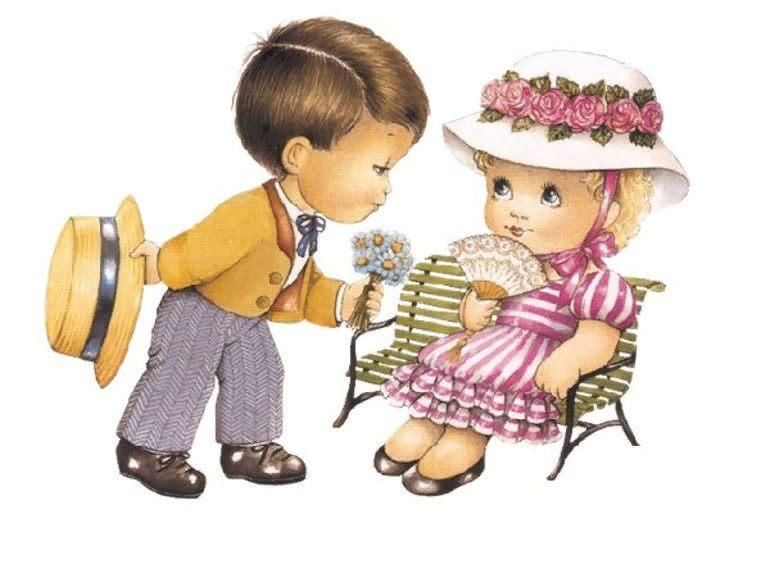 Томас Манн говорил: «Человек стоит между ангелом и зверем. Кем он станет, зависит от воспитания». Воспитание помогает человеку гармонизировать эти две мощные силы, учит овладевать собой, учит самоконтролю. Вежливость и красота – способы достижения гармонии. Красота непосредственно влияет на душу и не требует разъяснения.Хорошие манеры, вежливость, красота тесно связаны с нравственным воспитанием ребенка. Воспитанные дети повышают чувство родительской состоятельности. Когда родители слышат, что об их детях говорят, как о воспитанных, то они воспринимают это как похвалу себе. Всем хочется испытывать это чувство, но как получить таких детей?Два значения воспитанияЕсли только дети не страдают серьезными эмоциональными расстройствами, большинство из них платят за добро добром. Грубость поднимает из тайников людской души низменные инстинкты. «Отчаяние и отсутствие надежды заставляют нас вести себя безответственно и беспечно» (Эда ле Шал, детский психолог).«Человек становится моральным калекой, если творение добра для него точно такое же задание, как выучить урок. Голос совести – это внутренняя потребность действовать так, как полезно, необходимо, красиво. Совесть немыслима без постоянного накопления в подсознании информации, которая содержит в себе благородное поведение человека» (В. Сухомлинский). У ребенка должны быть такие образцы перед глазами, а не на слуху. Частое «нельзя»:а) создает одинаково неважную атмосферу для детей и взрослых;б) слыша только упреки, ребенок чувствует, что необязательно стараться вести себя лучше;в) «плохое» поведение надежнее привлекает полное внимание взрослого, следовательно, чтобы добиться его, нет нужды менять поведение. Кроме того, наказание часто неинформативно: отругали, а как правильно поступить, все равно не знаю, тогда постараюсь в другой раз это сделать как можно незаметнее. Что делать?Сократить число «нельзя», тщательно продумывая, что пресекается. Запрещения должны быть очень редкими, но всегда неизменными. Нельзя то, что опасно для жизни.Параллельно увеличивать «можно». Для этого: «не замечать» какое-то поведение; вводить альтернативу; предложить ребенку самому выбрать тип поведения. («Сам в ванну залезешь или тебя подсадить?» Похвала информативна: конкретное действие одобряется. Быстро ли взрослый научится вождению автомобиля, если, обучая его постоянно говорить примерно следующее: «Ах ты бестолочь, думать надо было головой	! Не тронь, полетит коробка передач! Ты что, не соображаешь, что делаешь? Нельзя! Не так! И т.д.	Нервная система развивается в том направлении, в каком мы ее упражняем. Проповеди и поучения производят только умственную скуку. Собственный пример – лучшее обучение. Специально организованные педагогические усилияСовокупность отношений, которые окружают ребенкаПохвала – это информация. Рекомендуется сокращать неинформативные замечания, среди которых много «нельзя». Однако неосторожная, неумная похвала вызывает не любовь, а зависть. Важно развивать у ребенка чувство собственного достоинства, гордость, смелость.1. Внутренняя культура взрослого находится в тесной связи с культурой общества в целом. Родители служат детям примером. Большинство детей восхищаются нами, взрослыми, и уважают нас. В конечном счете они хотят быть похожими на нас. Но в то же время взрослые не имеют права запрещать детым быть детьми. Формирование полезных привычек, опираясь на потребности ребенка. Стремление к тому, чтобы привычка стала потребностью.2.  Усилия взрослых должны быть ежедневными, упражнять их в соблюдении необходимого (поблагодарить за обед, пожелать приятного аппетита, подать пальто, извиниться и т.п.).Правильная ориентация в нравственных ценностях возможна с помощью литературы, живописи, музыки.3. Хорошие манеры предполагают взаимность. Иногда мы сами не понимаем, насколько невежливы с детьми, насколько некрасив наш быт, наша речь. Взрослые должны помнить об ответственности перед всеми детьми и показывать пример нравственных отношений и вежливого поведения в транспорте, в магазине и т.д.Забота о других (ценность  труда, времени, благородство поступка и др.).3. Хорошие манеры предполагают взаимность. Иногда мы сами не понимаем, насколько невежливы с детьми, насколько некрасив наш быт, наша речь. Взрослые должны помнить об ответственности перед всеми детьми и показывать пример нравственных отношений и вежливого поведения в транспорте, в магазине и т.д.Стремиться уменьшать разрыв между собственными поступками и словами при воспитании детей.3. Хорошие манеры предполагают взаимность. Иногда мы сами не понимаем, насколько невежливы с детьми, насколько некрасив наш быт, наша речь. Взрослые должны помнить об ответственности перед всеми детьми и показывать пример нравственных отношений и вежливого поведения в транспорте, в магазине и т.д.НеправильноПравильно«Скажи спасибо»«Спасибо, тетя Оля, за подарок Вите!»«Не лезь, видишь, я разговариваю»«Дай мне сначала закончить то, что говорю папе. Потом и ты сможешь сказать»«Ты все равно опоздаешь или забудешь! Ты слишком медлителен!»«Обед будет готов в 13:30, сейчас 13:00, твои гости будут через 30 минут!»